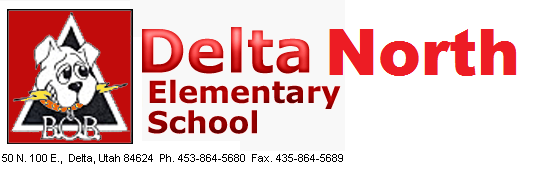 Delta North Elementary SchoolA Title 1 SchoolSchool Community Council MinutesNovember 3, 2022Present: Tiffany Lance, Brittany Wells, Courtney Dyer, Candace Fowles, Delna BlissDelna Bliss conducted. Tiffany called the meeting to order, Delna Bliss seconded the motion. The voting was unanimous.School Land Trust- it was agreed to pay and increase the substitute stipend to $50 per five substitutions. Tiffany Lance made a motion to approve, Courtney Dyer seconded. The vote was unanimous. Motion passed. Delta North’s rating as a B school was discussed. It was noted that a significant factor to not earning an A rating was due to poor attendance. Ideas were discussed regarding making more students feel seen and connected to the school. Mrs. Bliss described the plan of assigning at-risk students to faculty members to converse with everyday in an effort for them to feel more seen and receive individualized attention. The plan is titled “Everyone has Someone.”DIBLES results were discussed, noting that more than half of the 2nd grade is currently below grade level in reading. 95% Phonics program cost was discussed.DNES will continue targeting teaching and reinforcing school expectations. A schoolwide tour with expectation stations will be carried out on November 17th as part of the school’s PBIS initiative. School Safety- Run, Hide, Protect drill will run November 11, 2022. Brittany gave the idea of having parents sign a form stating that they understand the protocol during Parent Teacher Conference. Run, Hide, Fight concerns were expressed. Mrs. Bliss explained the rationale for changing it to “protect” for our age of students. The council unanimously agreed that changing the wording to “protect” rather than “fight” was more appropriate given the student’s age. Motion to Close Meeting was provided by Tiffany Lance, Brittany Wells seconded, vote was unanimous. 